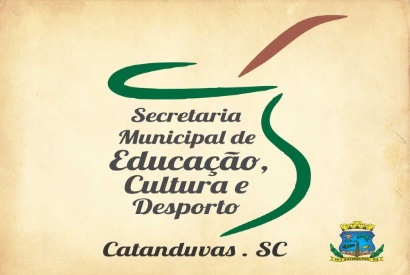 Professora: Marli Monteiro de FreitasATIVIDADE DE ARTES: MÚSICAMúsica é a combinação de ritmo, harmonia e melodia.De maneira agradável ao ouvido à música é uma manifestação artística e cultural de um povo, sendo também usada para expressar os sentimentos. Querido aluno!A atividade desta semana será baseada na música PRA SER FELIZ do cantor Daniel. Peço para que pesquisem a música na internet, ouçam com atenção e copiem se possível a letra da música no caderno ou em uma folha.Nesta atividade vocês serão os repórteres de um jornal e deverão gravar um vídeo perguntando para as pessoas da sua família:  Na sua opinião, o que é preciso para ser feliz?A gravação deverá ser enviada para a professora pelo Whats App  991191222 ou ser postada no facebook marcando a escola. "emeb Augustinho marconPRA SER FELIZÁs vezes é mais fácil reclamar da sorte
Do que na adversidade ser mais forte
Querer subir sem batalhar
Pedir carinho sem se dar, sem olhar do ladoJá imaginou de onde vem a luz de um cego
Já cogitou descer de cima do seu ego
Tem tanta gente por aí na exclusão
E ainda sorri, tenho me perguntadoPra ser feliz
Do que é que o ser humano necessita
O que é que faz a vida ser bonita
A resposta onde é que está escritaPra ser feliz
O quanto de dinheiro eu preciso
Como é que se conquista o paraíso
Quanto custa pro verdadeiro sorriso
Brotar do coraçãoTalvez a chave seja a simplicidade
Talvez prestar mais atenção na realidade
Porque não ver como lição
O exemplo de superação de tantas pessoasO tudo às vezes se confunde com o nada
No sobe e desce da misteriosa escada
E não tem como calcular
Não é possível planejar
Não é estratégicoPra ser feliz
Do que é que o ser humano necessita
O que é que faz a vida ser bonita
A resposta onde é que está escritaPra ser feliz
O quanto de dinheiro eu preciso
Como é que se conquista o paraíso
Quanto custa pro verdadeiro sorriso
Brotar do coração